                                                                                                                                                   УТВЕРЖДАЮ: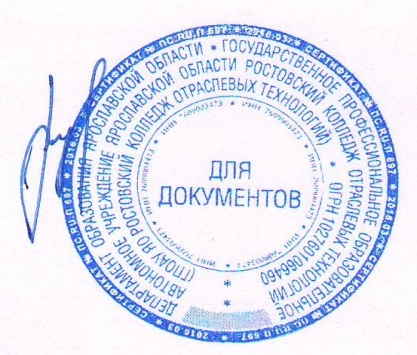                                                                                                                                                                      Директор ГПОАУ ЯО Ростовского                                                                                                                                                                   Колледжа отраслевых технологий                                                                                                                                                          ___________Т. Н. Кудрявцева                                                                                                                                                   ______________2022 год                                                                                     УЧЕБНЫЙ ПЛАНосновной профессиональной образовательной программысреднего профессионального образованияГПОАУ ЯО Ростовский колледж отраслевых технологийпо профессии среднего профессионального образования 15.01.05  Сварщик (ручной и частично механизированной сварки(наплавки)  Квалификация: Код и уровень квалификации по профессиям ОК О16 -94 Сварщик ручной дуговой сварки неплавящимся электродом в защитном газе- 3,4 разрядГазосварщик-3,4 разрядФорма обучения - __очная____________Нормативный срок освоения ОПОП – 2__ год. и 10__мес.на базе _____ основного общего ____________________ образованияСводные данные по бюджету времени (в неделях) для очной формы обучения по профессии 15.01.05 Сварщик (ручной и частично механизированной сварки(наплавки)  Учебный план на базе основного общего образованияКалендарный учебный график Пояснительная запискак учебному плану  основной профессиональной образовательной программе среднего профессионального образования  по профессии15.01.05 Сварщик (ручной и частично механизированной сварки(наплавки)                    Программа подготовки квалифицированных рабочих кадров (служащих)  (Основная профессиональная образовательная программа) государственного профессионального  образовательного автономного учреждения Ярославской области  Ростовского   колледжа отраслевых технологий разработана   на основе Федерального государственного образовательного стандарта по профессии среднего профессионального образования 15.01.05 Сварщик (ручной и частично механизированной сварки(наплавки)  утвержденного приказом Министерства образования и науки Российской Федерации  от года на основании следующих нормативных документов:                                                                                                                                                                                                          - Федерального закона «Об образовании»;                         - Типового положения об образовательном учреждении среднего  профессионального образования- Рекомендаций по реализации образовательной программы среднего (полного) общего образования в образовательных учреждениях начального и среднего профессионального образования в соответствии с федеральным базисным учебным планом и примерными учебными планами для образовательных учреждений РФ, реализующих программы общего образования, утвержденных  Минобрнауки Росси, департаментом государственной политики и нормативно-правового регулирования в сфере образования №)№-1180 29.05.2007г.;-приказом Минобнауки от 14 .июня 2013 года №464 « Об утверждении Порядка организации и осуществления образовательной деятельности по образовательным программам среднего профессионального образования»-приказом Минобнауки от 15 декабря  2014 года № 1580  « О внесении изменений в порядок  организации и осуществления образовательной деятельности по образовательным программам среднего профессионального образования утвержденный Приказом Министерства образования и науки Российской Федерации от 14 .июня 2013 года №464-приказом Минобнауки от 16  августа   2013 года № 968 «Об утверждении порядка проведения государственной итоговой аттестации по образовательным программам  среднего профессионального образования»-приказом Минобнауки от 28  мая  2014 года № 594 « Об утверждении Порядка разработки примерных основных образовательных программ,проведения экспертизы и ведения реестра примерных образовательных программ.-приказом  Минобнауки от 25 октября    2013 года № 1186 «Об утверждении порядка заполнения.учета  и выдачи дипломов о среднем профессиональном образовании и их дубликатов » -приказом  Минобнауки от 14 февраля     2014 года № 115 «Об утверждении порядка заполнения .учета  и выдачи  аттестатов  об основном общем и среднем общем образовании и их дубликатов» - Устава ) Государственного профессионального  образовательного автономного  учреждения Ярославской области Ростовского   колледжа отраслевых технологий - Положения о государственной (итоговой) аттестации и выпуске обучающихся) Государственного профессионального  образовательного автономного учреждения Ярославской области  Ростовского   колледжа отраслевых технологий  -Положения об учебной практике (производственном обучении) и практической  подготовке  обучающихся, осваивающих основные профессиональные программы среднего профессионального образования - Санитарно-эпидемиологических правил и нормативов, утвержденных постановлением Министерства здравоохранения РФ ;-Профессионального стандарта по профессии: Сварщик, утвержден приказом Министерства труда и социальной защиты Российской Федерации от 28.11.2013 № 701н .                     Основные характеристики образовательного процесса       Продолжительность учебной недели –36 часов пятидневная.                                                                    Начало учебных занятий 1 сентября                                                                                                                                                                          Максимальный объем учебной нагрузки обучающихся составляет  54 академических часа в неделю, включая все виды аудиторной и внеаудиторной (самостоятельной) работы.Максимальный объем обязательной аудиторной учебной нагрузки при очной форме обучения составляет 36 академических часов в неделю.                                             Продолжительность уроков производственного обучения   не более 6 часов. Продолжительность  аудиторных занятий - 45 минут (возможна группировка парами) Текущий контроль знаний проводится в форме устного опроса, тестирования, письменных контрольных работ и практических работ.      Консультации предусматриваются в объеме 4 часа на 1 человека в группе, на  учебную группу на каждый учебный год. Формы проведения консультаций: групповые, индивидуальные, письменные, устные.      Объем обязательной и максимальной учебной нагрузки на изучение дисциплин (за исключением «физической культуры») и профессиональных модулей устанавливается исходя из объема, отведенного ФГОС на соответствующий цикл.      Объем самостоятельной учебной нагрузки определяется как разность между максимальной и обязательной учебной нагрузкой по каждой дисциплине или профессиональному модулю.      Предусматривается учебная практика (производственное обучение) в учебно-производственных мастерских колледжа , и производственная практика на строительных объектах. Учебная  практика реализуется, рассредоточено, чередуясь с теоретическим обучением в рамках профессионального модуля. возможно объединение производственных практик модулей   Аттестация по  итогам производственной практики проводится с учетом  результатов  пробной квалификационной работы                                                              Общеобразовательный цикл       Общеобразовательный цикл основной профессиональной образовательной программы СПО формируется в соответствии с Рекомендациями по реализации федерального государственного образовательного стандарта среднего (полного) общего образования в пределах основных образовательных программ среднего  профессионального образования, формируемых на основе федерального государственного образовательного стандарта  СПО.      Максимальная учебная нагрузка -  _54 часа, из них  36  часа - обязательная аудиторная учебная нагрузка и ___18___ часов - самостоятельная работа. Распределение учебного времени на базовые и профильные общеобразовательные дисциплины произведено на основании принадлежности профессии к техническому профилю.  Содержание программ общеобразовательных дисциплин по русскому языку, литературе, иностранному языку, математике, физике, химии, биологии, обществознанию, физической культуре, информатике, основам безопасности жизнедеятельности, разработаны на основе примерных программ по данным дисциплинам, одобренных Департаментом государственной политики и нормативно-правового регулирования в сфере образования Минобрнауки России 16.04.2008г.     В период обучения для юношей в рамках учебной дисциплины «Основы безопасности жизнедеятельности» проводятся учебные сборы.      Лабораторные и практические занятия по дисциплинам  проводятся в подгруппах, если наполняемость каждой составляет не менее 13 человек.  Государственные экзамены: 2 экзамена обязательные: русский язык и математика в 5 семестре.1 экзамен – из профильных дисциплин по выбору обучающихся  Учебное  время  отведенное  на  теоретическое обучение  2052 часа. на учебные дисциплины общеобразовательного цикла, изучаемые на базовом и профильном уровнях. На самостоятельную внеаудиторную работу отводится до 50% учебного времени от обязательной аудиторной нагрузки. Программа подготовки квалифицированных рабочих и служащих (ППКРС)состоит из общепрофессионального цикла (330 час – 496 максимальная), 4-х профессиональных модулей -400 часов : ПМ.01 Подготовительно-сварочные работы и контроль качества сварных швов после сваркиПМ.02 Ручная дуговая сварка (наплавка, резка) плавящимся покрытым электродомПМ.03Частично механизированная сварка (наплавка) плавлениемПМ.04Газовая сварка (наплавка)и ФК (42 ч. - 84 час. максимальная). Формирование вариативной ППКРС      Объём обязательных часов вариативной части циклов ППКРС (216 часов по стандарту)  распределён на увеличение  количества часов:Общепрофессиональный цикл  - 112 час., в т. ч. введены учебные дисциплины (96 часов): ОП.09 Эффективное поведение на рынке труда, ОП.06 Основы слесарного дела, ОП.07  Охрана труда.       Оставшиеся часы распределены по профессиональным модулям –108  час.       Итого – 216 часов.Формы проведения промежуточной аттестации.       Промежуточная аттестация проводится по окончании каждой дисциплины  и МДК. Формами проведения промежуточной аттестации являются: зачёт, дифференцированный зачёт, экзамен, в том числе комплексный экзамен, контрольная работа по дисциплине.       Все дисциплины,  профессиональные модули, междисциплинарные курсы и темы междисциплинарных курсов, включённые в учебный план, имеют промежуточную аттестацию, направленную  на определение готовности выпускника к определенному виду деятельности, посредством оценки их профессиональных компетенций, сформированных в ходе освоения междисциплинарных курсов, учебной и производственной практики.      Для дисциплин и тем междисциплинарных курсов, изучаемых в течение нескольких семестров, предусмотрено проведение промежуточной аттестации на каждом их них.       Промежуточная аттестация обучающихся при освоении программы среднего общего образования проводится в форме дифференцированных зачётов. Завершающим этапом промежуточной аттестации являются итоговые экзамены.Государственная итоговая аттестация по среднему общему образованию  и получение документа государственного  образца – диплома - осуществляется в соответствии с Положением о государственной (итоговой) аттестации выпускников  IX-XI классов общеобразовательных учреждений Российской Федерации. Обучающиеся сдают 3 экзамена: два обязательных – «Русский язык» и «Математика» (на 3 курсе) и один экзамен – профильный. Рекомендуется сдавать экзамен по физике с учетом технического профиляФормой проведения промежуточной аттестации по завершению учебной практики (производственного обучения) является выполнение  практической работы.      Система оценок, формы, порядок и периодичность промежуточной аттестации обучающихся:-оценка уровня освоения дисциплины - пятибальная система;-оценка компетенций - присвоение квалификационного  разряда по профессии.      Объём времени, отведённый на промежуточную аттестацию: 
1 неделя на 2 курсе, 1 недели на 3 курсе. Промежуточная аттестация в форме зачёта, дифференцированного зачёта, проверочной работы проводится за счёт часов, отведённых на освоение соответствующего модуля или дисциплины. В случае освоения одного или нескольких ПМ возможно проведение итоговой аттестации по ПМ в форме квалификационного экзамена с присвоением квалификации по профессии ОК 016-94 с выдачей свидетельства о профессиональном обучении.Формы проведения государственной (итоговой) аттестации.       Государственная (итоговая) аттестация включает в себя защиту выпускной квалификационной работы (итоговая практическая квалификационная работа и письменная экзаменационная работа).    Обязательные требования - соответствие тематики итоговой квалификационной работы содержанию одного или нескольких профессиональных модулей; итоговая практическая квалификационная работа должна предусматривать сложность работы не ниже разряда по профессии рабочего, предусмотренного ФГОС. Требования к содержанию, объёму и структуре итоговой квалификационной работы определяются Положением о государственной (итоговой) аттестации и выпуске обучающихся из  ГПОАУ ЯО РКОТ      Объём времени, отведённый на государственную (итоговую) аттестацию, составляет не более 2 недель.      К государственной (итоговой) аттестации допускаются лица, выполнившие требования, предусмотренные программой и успешно прошедшие все промежуточные аттестационные испытания, предусмотренные программами учебных дисциплин и профессиональных модулей. Необходимым условием допуска к государственной (итоговой) аттестации является представление документов, подтверждающих освоение обучающимся компетенций при изучении теоретического материала и прохождении практики по каждому из основных видов профессиональной деятельности.Лицам, прошедшим соответствующее обучение в полном объеме и аттестацию, образовательным учреждением выдаётся документ установленного образца – диплома - и присваивается квалификация:Сварщик ручной сварки плавящимся покрытым электродом – 3, 4 уровень квалификацииСварщик частично механизированной сварки плавлением – 3, 4 уровень квалификацииГазосварщик – 3, 4 уровень квалификации.Кабинеты:общепрофессиональных дисциплин технической графики;безопасности жизнедеятельности и охраны труда; теоретических основ сварки и резки металлов.Лаборатории:материаловедения;электротехники и сварочного оборудования;испытания материалов и контроля качества сварных соединений.Мастерские:слесарная;сварочная для сварки металлов;сварочная для сварки неметаллических материалов.Полигоны:сварочный.Спортивный комплекс1:   Спортивный зал   Открытый стадион широкого профиля с элементами полосы препятствийЗалы:Библиотека, читальный зал с выходом в сеть ИнтернетАктовый залкурсыОбучение по дисциплинам и междисциплинарным курсамУчебная практикаПроизводственная    практикаПроизводственная    практикаПромежуточнаяаттестацияГосударственная (итоговая)аттестацияКаникулыВсего по курсамкурсыОбучение по дисциплинам и междисциплинарным курсамУчебная практикаПо профилю профессиипреддипломнаяПромежуточнаяаттестацияГосударственная (итоговая)аттестацияКаникулыВсего по курсам135,33,611151223,317,711153322512,712244всего80,626,312,73224148ИндексПредметные областиПредметные областиПредметные областиНаименование циклов, дисциплин ,профессиональных модулейНаименование циклов, дисциплин ,профессиональных модулейФормы промежу-точной и итоговой атеста-цииФормы промежу-точной и итоговой атеста-цииУчебная нагрузка обучающихсяУчебная нагрузка обучающихсяУчебная нагрузка обучающихсяУчебная нагрузка обучающихсяУчебная нагрузка обучающихсяУчебная нагрузка обучающихсяУчебная нагрузка обучающихсяУчебная нагрузка обучающихсяУчебная нагрузка обучающихсяУчебная нагрузка обучающихсяУчебная нагрузка обучающихсяУчебная нагрузка обучающихсяУчебная нагрузка обучающихсяУчебная нагрузка обучающихсяУчебная нагрузка обучающихсяИндексПредметные областиПредметные областиПредметные областиНаименование циклов, дисциплин ,профессиональных модулейНаименование циклов, дисциплин ,профессиональных модулейФормы промежу-точной и итоговой атеста-цииФормы промежу-точной и итоговой атеста-цииМаксимальнаяМаксимальнаяОбязательная нагрузкаОбязательная нагрузкаОбязательная нагрузкаОбязательная нагрузка1 курс1 курс1 курс2 курс2 курс3 КУРС3 КУРС3 КУРСИндексПредметные областиПредметные областиПредметные областиНаименование циклов, дисциплин ,профессиональных модулейНаименование циклов, дисциплин ,профессиональных модулейФормы промежу-точной и итоговой атеста-цииФормы промежу-точной и итоговой атеста-цииМаксимальнаяМаксимальнаяСам. работаСам. работаВсего занятийв т. ч.в т. ч.в т. ч..1семестр.1семестр2 семестр3 семестр44444445семестр6семестр6семестрЭЗтеорияЛаб. и пр.  занятияЛаб. и пр.  занятия1717221823172323122222334455678899101112131414О. 00Общеобразова-тельный циклОбщеобразова-тельный цикл3172052 357 357 498 338 253 337 269 269ОДБ                        Базовые учебные предметы                        Базовые учебные предметы111ОУПБ.01филологияфилологияфилологияРусский языкРусский языкЭ80 4040 40 22182119ОУПБ.02филологияфилологияфилологияЛитератураЛитератураДЗ178 10078 78 3434273644191818ОУПБ.03филологияфилологияфилологияРодной язык/Родная литератураРодной язык/Родная литератураДЗ34 1717 17  17 1717ОУПБ.04Иностранный языкИностранный языкИностранный языкИностранный языкИностранный языкДЗ171 71100 100 343444363720ОУПБ.05Общественные наукиОбщественные наукиОбщественные наукиИсторияИсторияДЗ215 19025 25 5151447644ОУПБ.06Физическая культура ,экология. БЖДФизическая культура ,экология. БЖДФизическая культура ,экология. БЖДФизическая культураФизическая культураДЗ171 4 167 1673434443641 16ОУПБ.07Физическая культура, экология. БЖДФизическая культура, экология. БЖДФизическая культура, экология. БЖДОсновы безопасности жизнедеятельностиОсновы безопасности жизнедеятельностиДЗ72 3636 36 181820 34ОУПБ.08Естественные наукиЕстественные наукиЕстественные наукиАстрономияАстрономияЗ40 2020 20  40ОУПБ.09Общественные наукиОбщественные наукиОбщественные наукиОбществознание:Обществознание:ДЗ 171ОУПБ.09.01Общественные наукиОбщественные наукиОбщественные наукиОбществознаниеОбществознаниеДЗ96 7026 26 54 42 42ОУПБ.09.02Общественные наукиОбщественные наукиОбщественные наукиЭкономикаЭкономикаДЗ34 2014 14 2599ОУПБ.09.03Общественные наукиОбщественные наукиОбщественные наукиПравоПравоДЗ41 3011 11  41 41ОУПП.00Профильные учебные предметыПрофильные учебные предметы21ОУПП.10Математика и информатикаМатематика и информатикаМатематика и информатикаМатематикаМатематикаЭ285 143142 142 3434665444404747ОУПП.11Естественные наукиЕстественные наукиЕстественные наукиФизикаФизикаЭ140 8060 60 3434444022ОУПП.12Математика и информатикаМатематика и информатикаМатематика и информатикаИнформатикаИнформатикаДЗ108 2088 88 343474ОУПВ.00Часть ,формируемая участниками образовательного процесса,в т. ч. предметы и курсы по выбору  Часть ,формируемая участниками образовательного процесса,в т. ч. предметы и курсы по выбору  Часть ,формируемая участниками образовательного процесса,в т. ч. предметы и курсы по выбору  Часть ,формируемая участниками образовательного процесса,в т. ч. предметы и курсы по выбору  Часть ,формируемая участниками образовательного процесса,в т. ч. предметы и курсы по выбору  05ОУПВ.13Естественные наукиЕстественные науки Химия Химия ХимияДЗ171 12051 51 6767968 ОУПВ.14Естественные наукиЕстественные наукиБиологияБиологияБиологияДЗ72 5022 22 72ОУПВ.15Естественные наукиЕстественные наукиЭкологияЭкологияЭкологияДЗ72 4032 32 215151ОУПВ.16Естественные наукиЕстественные наукиГеографияГеографияГеографияДЗ72 4032 32  11 61 61ИП.00Индивидуальный проектИндивидуальный проектИндивидуальный проектДЗ3636ИТОГО:ИТОГО:ИТОГО:ИТОГО:ИТОГО:2052 357 357 498 338 253 337 269 269ОП.00Общепрофессиональный циклОбщепрофессиональный циклОбщепрофессиональный циклОбщепрофессиональный циклОбщепрофессиональный цикл09496496166166330 106 106 83 41 68 32ОП.01Основы инженерной графикиОсновы инженерной графикиОсновы инженерной графикиОсновы инженерной графикиОсновы инженерной графикиДЗ6666222244 6 38 38171727ОП.02Основы электротехникиОсновы электротехникиОсновы электротехникиОсновы электротехникиОсновы электротехникиДЗ6262212141 2615 15 41ОП.03Основы материаловеденияОсновы материаловеденияОсновы материаловеденияОсновы материаловеденияОсновы материаловеденияДЗ7474252549 26 23 23242425ОП.04Допуск и технические измеренияДопуск и технические измеренияДопуск и технические измеренияДопуск и технические измеренияДопуск и технические измеренияДЗ4848161632 1913 13 171715ОП.05Основы экономикиОсновы экономикиОсновы экономикиОсновы экономикиОсновы экономикиДЗ4848161632 1616 16  32ОП.06 вОсновы слесарного делаОсновы слесарного делаОсновы слесарного делаОсновы слесарного делаОсновы слесарного дела4848161632161616161616ОП.07вОхрана трудаОхрана трудаОхрана трудаОхрана трудаОхрана труда48481616321616163232ОП.08Безопасность жизнедеятельностиБезопасность жизнедеятельностиБезопасность жизнедеятельностиБезопасность жизнедеятельностиБезопасность жизнедеятельностиДЗ5454181836 1818 18 36ОП.09вЭффективное поведение на рынке трудаЭффективное поведение на рынке трудаЭффективное поведение на рынке трудаЭффективное поведение на рынке трудаЭффективное поведение на рынке трудаДЗ4848161632 1616 16  32П.00Профессиональный циклПрофессиональный циклПрофессиональный циклПрофессиональный циклПрофессиональный циклПМ.00Профессиональные модулиПрофессиональные модулиПрофессиональные модулиПрофессиональные модулиПрофессиональные модули515ПМ.01Подготовительно-сварочные работы и контроль качества сварных швов после сварки Подготовительно-сварочные работы и контроль качества сварных швов после сварки Подготовительно-сварочные работы и контроль качества сварных швов после сварки Подготовительно-сварочные работы и контроль качества сварных швов после сварки Подготовительно-сварочные работы и контроль качества сварных швов после сварки 162492498383166 106 60 60 78-мдк 78-мдк 88-мдкМДК.01.01Основы технологии сварки и сварочное оборудование.Основы технологии сварки и сварочное оборудование.Основы технологии сварки и сварочное оборудование.Основы технологии сварки и сварочное оборудование.Основы технологии сварки и сварочное оборудование.ДЗ75752525503812 12 181832МДК 01.02Технология производства сварных конструкций.Технология производства сварных конструкций.Технология производства сварных конструкций.Технология производства сварных конструкций.Технология производства сварных конструкций.ДЗ84842828563224 24 303026МДК 01.03Подготовительные и сборочные операции перед сваркой.Подготовительные и сборочные операции перед сваркой.Подготовительные и сборочные операции перед сваркой.Подготовительные и сборочные операции перед сваркой.Подготовительные и сборочные операции перед сваркой.ДЗ51511717342212 12 202014МДК 01.04Контроль качества сварных соединений.Контроль качества сварных соединений.Контроль качества сварных соединений.Контроль качества сварных соединений.Контроль качества сварных соединений.ДЗ39391313261412 12 101016УП.01Учебная Учебная Учебная Учебная Учебная ДЗ132132132717161ПП.01Практическая подготовкаПрактическая подготовкаПрактическая подготовкаПрактическая подготовкаПрактическая подготовкаДЗ100100100100100ПМ.02Ручная дуговая сварка (наплавка, резка) плавящимся покрытым электродом.Ручная дуговая сварка (наплавка, резка) плавящимся покрытым электродом.Ручная дуговая сварка (наплавка, резка) плавящимся покрытым электродом.Ручная дуговая сварка (наплавка, резка) плавящимся покрытым электродом.Ручная дуговая сварка (наплавка, резка) плавящимся покрытым электродом.139898333365МДК.02.01Техника и технология ручной дуговой сварки (наплавки, резки) покрытыми электродами.Техника и технология ручной дуговой сварки (наплавки, резки) покрытыми электродами.Техника и технология ручной дуговой сварки (наплавки, резки) покрытыми электродами.Техника и технология ручной дуговой сварки (наплавки, резки) покрытыми электродами.Техника и технология ручной дуговой сварки (наплавки, резки) покрытыми электродами.ДЗ98983333654124 24 62 3УП.02Учебная практикаУчебная практикаУчебная практикаУчебная практикаУчебная практикаДЗ312312312115197ПП.02Практическая подготовкаПрактическая подготовкаПрактическая подготовкаПрактическая подготовкаПрактическая подготовкаДЗ148148148 148 148ЭПМ.03Частично механизированная сварка (наплавка) плавлением.Частично механизированная сварка (наплавка) плавлением.Частично механизированная сварка (наплавка) плавлением.Частично механизированная сварка (наплавка) плавлением.Частично механизированная сварка (наплавка) плавлением.131761765959117МДК.03.01Техника и технология частично механизированной сварки(наплавки) плавлением в защитном газе.Техника и технология частично механизированной сварки(наплавки) плавлением в защитном газе.Техника и технология частично механизированной сварки(наплавки) плавлением в защитном газе.Техника и технология частично механизированной сварки(наплавки) плавлением в защитном газе.Техника и технология частично механизированной сварки(наплавки) плавлением в защитном газе.ДЗ176176595911734-2 курс30+1830+18235935УП.03Учебная практикаУчебная практикаУчебная практикаУчебная практикаУчебная практикаДЗ31831831812812664ПП.03Практическая подготовкаПрактическая подготовкаПрактическая подготовкаПрактическая подготовкаПрактическая подготовкаДЗ102102102 102 102ЭПМ.04Газовая сварка (наплавка)Газовая сварка (наплавка)Газовая сварка (наплавка)Газовая сварка (наплавка)Газовая сварка (наплавка)237878262652МДК.04.01Техника и технология газовой сварки (наплавки)Техника и технология газовой сварки (наплавки)Техника и технология газовой сварки (наплавки)Техника и технология газовой сварки (наплавки)Техника и технология газовой сварки (наплавки)Э787826265220+20 0+  12 0+  1252УП.04Учебная практикаУчебная практикаУчебная практикаУчебная практикаУчебная практикаДЗ1861861867210955ПП.04Практическая подготовкаПрактическая подготовкаПрактическая подготовкаПрактическая подготовкаПрактическая подготовкаДЗ106106106 106 106ФК.00Физическая культураФизическая культураФизическая культураФизическая культураФизическая культураДЗ8484424242 4 38 383577 ГИА ГИА ГИА ГИА ГИАЭ 72 72Недельная нагрузкаНедельная нагрузкаНедельная нагрузкаНедельная нагрузкаНедельная нагрузка3636363636363636ВсегоВсегоВсегоВсегоВсего8414300612612792648827612809809Г(И)АГосударственная (итоговая аттестация.Государственная (итоговая аттестация.Государственная (итоговая аттестация.Государственная (итоговая аттестация.Государственная (итоговая аттестация.Государственная (итоговая аттестация.Государственная (итоговая аттестация.Дисципли-ны и МДКДисципли-ны и МДКДисципли-ны и МДК18181914181499Консультации 4 часа на 1 человека в годКонсультации 4 часа на 1 человека в годКонсультации 4 часа на 1 человека в годКонсультации 4 часа на 1 человека в годКонсультации 4 часа на 1 человека в годКонсультации 4 часа на 1 человека в годКонсультации 4 часа на 1 человека в годКонсультации 4 часа на 1 человека в годКонсультации 4 часа на 1 человека в годКонсультации 4 часа на 1 человека в годКонсультации 4 часа на 1 человека в годКонсультации 4 часа на 1 человека в годУчебная практикаУчебная практикаУчебная практика7171612433951433535УП – учебная практика- 948 (27недель)УП – учебная практика- 948 (27недель)УП – учебная практика- 948 (27недель)УП – учебная практика- 948 (27недель)УП – учебная практика- 948 (27недель)УП – учебная практика- 948 (27недель)УП – учебная практика- 948 (27недель)УП – учебная практика- 948 (27недель)УП – учебная практика- 948 (27недель)УП – учебная практика- 948 (27недель)УП – учебная практика- 948 (27недель)УП – учебная практика- 948 (27недель)Производственное обучениеПроизводственное обучениеПроизводственное обучение00000456456ПП – практическая подготовка- 456 час (12 недель)ПП – практическая подготовка- 456 час (12 недель)ПП – практическая подготовка- 456 час (12 недель)ПП – практическая подготовка- 456 час (12 недель)ПП – практическая подготовка- 456 час (12 недель)ПП – практическая подготовка- 456 час (12 недель)ПП – практическая подготовка- 456 час (12 недель)ПП – практическая подготовка- 456 час (12 недель)ПП – практическая подготовка- 456 час (12 недель)ПП – практическая подготовка- 456 час (12 недель)ПП – практическая подготовка- 456 час (12 недель)ПП – практическая подготовка- 456 час (12 недель)экзаменэкзаменэкзамен00001022Диф.зачетДиф.зачетДиф.зачет11112105991 полугодие1 полугодие1 полугодие1 полугодие1 полугодие2полугодие (недельная нагрузка)2полугодие (недельная нагрузка)2полугодие (недельная нагрузка)2полугодие (недельная нагрузка)2полугодие (недельная нагрузка)2полугодие (недельная нагрузка)2полугодие (недельная нагрузка)Группа 22СФ9 (ППКРС) – 2 г. 10месяцев.Группа 22СФ9 (ППКРС) – 2 г. 10месяцев.Группа 22СФ9 (ППКРС) – 2 г. 10месяцев.Группа 22СФ9 (ППКРС) – 2 г. 10месяцев.Группа 22СФ9 (ППКРС) – 2 г. 10месяцев.Группа 22СФ9 (ППКРС) – 2 г. 10месяцев.Группа 22СФ9 (ППКРС) – 2 г. 10месяцев.Группа 22СФ9 (ППКРС) – 2 г. 10месяцев.Группа 22СФ9 (ППКРС) – 2 г. 10месяцев.Группа 22СФ9 (ППКРС) – 2 г. 10месяцев.Группа 22СФ9 (ППКРС) – 2 г. 10месяцев.Группа 22СФ9 (ППКРС) – 2 г. 10месяцев.Группа 22СФ9 (ППКРС) – 2 г. 10месяцев.Группа 22СФ9 (ППКРС) – 2 г. 10месяцев.КурсСентябрьОктябрьНоябрьДекабрьЯн-варь2 н.Январь-2н.Январь-2н.ФевральМартАпрельМайИюньИюль,август1    ТТ ТТТТТ ТТТ ТТТТТТТТТТТТ ТТТУТ ТТТ УТТТТУТТТТУТ ТТТУТ ТТТ УТТТТУТТТТУТТТТУТ УТТУТ ТТТ УТТТТУТТТТКУТТТТУТТТТУТТТТУТТТТУТТТТУТТТТУТТТТУТТТТУТТТТУТТТТУТТТТУТТТТТТТТТТТТТТТТТТТТТТТТТТТТТТТТТТТТТТТТТТТТТТТТТТТТТТТТТТТПА-К2     УУТТТУУ ТТТ УУТТТУУТТТУУ ТТТУУ ТТТ УУТТТУУТТТУУ ТТТУУ ТТТ УУТТТУУТТТУУТТТУУ УУТУУ УУТ УУУУТУУУТТКУУУТТУУУТТУУУТТУУУТТУУУТТУУУТТУУУТТУУУТТУУУТТУУУТТУУУТТУУУТТУУУТТУУУТТУУУТТ      УУУТТУУУТТТУУУТТУУУТТУУУТТУУУТТУУУТТУУУТТУУУПАПАК3    УТ ТТТ  УТТТТТУТТТТУТТТТУТ ТТТУТ ТТТ УТТТТУТТТТУТ ТТТУТ ТТТ УУТТТУУТТТУУТТТУУ ТТТУУ ТТТ УУТТТУУТТТКУТТТТУТТТТУТТТТУТТТТУТТТТУТТТТУТТТТУТТТТТТТТТТТТТТТТТТТ-3 нед.Э-1 нед.ПрПрПрПрПр ПрПрПрПрПрПрПрПрПрПрПрПрПрПрПрПрПрПрПрПрПрПрПрПрПр  ПрПрПрПрПр ПрПрПрПрПр ПрПрПрПрПрПрПрПрПрПр
 ПрПрПрПрПрПрПрПАПАПАГИА-2 нед.Условные обозначения: У-учебная практика (п/о),Т-теоретическое обучение, Пр-произв. практика, Э-экзамены, ГИА-гос. итоговая аттестация, К-каникулыУсловные обозначения: У-учебная практика (п/о),Т-теоретическое обучение, Пр-произв. практика, Э-экзамены, ГИА-гос. итоговая аттестация, К-каникулыУсловные обозначения: У-учебная практика (п/о),Т-теоретическое обучение, Пр-произв. практика, Э-экзамены, ГИА-гос. итоговая аттестация, К-каникулыУсловные обозначения: У-учебная практика (п/о),Т-теоретическое обучение, Пр-произв. практика, Э-экзамены, ГИА-гос. итоговая аттестация, К-каникулыУсловные обозначения: У-учебная практика (п/о),Т-теоретическое обучение, Пр-произв. практика, Э-экзамены, ГИА-гос. итоговая аттестация, К-каникулыУсловные обозначения: У-учебная практика (п/о),Т-теоретическое обучение, Пр-произв. практика, Э-экзамены, ГИА-гос. итоговая аттестация, К-каникулыУсловные обозначения: У-учебная практика (п/о),Т-теоретическое обучение, Пр-произв. практика, Э-экзамены, ГИА-гос. итоговая аттестация, К-каникулыУсловные обозначения: У-учебная практика (п/о),Т-теоретическое обучение, Пр-произв. практика, Э-экзамены, ГИА-гос. итоговая аттестация, К-каникулыУсловные обозначения: У-учебная практика (п/о),Т-теоретическое обучение, Пр-произв. практика, Э-экзамены, ГИА-гос. итоговая аттестация, К-каникулыУсловные обозначения: У-учебная практика (п/о),Т-теоретическое обучение, Пр-произв. практика, Э-экзамены, ГИА-гос. итоговая аттестация, К-каникулыУсловные обозначения: У-учебная практика (п/о),Т-теоретическое обучение, Пр-произв. практика, Э-экзамены, ГИА-гос. итоговая аттестация, К-каникулыУсловные обозначения: У-учебная практика (п/о),Т-теоретическое обучение, Пр-произв. практика, Э-экзамены, ГИА-гос. итоговая аттестация, К-каникулыУсловные обозначения: У-учебная практика (п/о),Т-теоретическое обучение, Пр-произв. практика, Э-экзамены, ГИА-гос. итоговая аттестация, К-каникулыУсловные обозначения: У-учебная практика (п/о),Т-теоретическое обучение, Пр-произв. практика, Э-экзамены, ГИА-гос. итоговая аттестация, К-каникулы